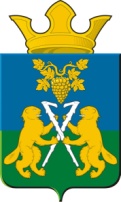 АДМИНИСТРАЦИЯ НИЦИНСКОГО СЕЛЬСКОГО ПОСЕЛЕНИЯСЛОБОДО-ТУРИНСКОГО МУНИЦИПАЛЬНОГО РАЙОНА СВЕРДЛОВСКОЙ ОБЛАСТИП О С Т А Н О В Л Е Н И ЕОт 30 декабря 2022 года                                                                                               с.Ницинское                                               № 166Об утверждении Плана основных мероприятий по реализацииСтратегии государственной национальной политикиРоссийской Федерации на период до 2025 годана территории Ницинского сельского поселения в 2023-2025 годах	Во исполнение Указа Президента Российской Федерации от 19.12.2012 №1666 «О Стратегии государственной национальной политики Российской Федерации на период до 2025 года», в соответствии  с федеральным законом  от 06.10.2003  №131-ФЗ «Об общих принципах организации местного самоуправления в Российской Федерации, руководствуясь Уставом Ницинского сельского поселения Слободо-Туринского района, в целях обеспечения межнационального мира и согласия, гармонизация межнациональных (межэтнических) отношений на  территории Ницинского сельского поселения ПОСТАНОВЛЯЕТ:1. Утвердить План основных мероприятий по реализации Стратегии государственной национальной политики Российской Федерации на период до 2025 года на территории Ницинского сельского поселения в 2023-2025 годах (далее - План) согласно приложению.2. Настоящее постановление вступает в силу со дня его подписания  и подлежит обнародованию  (опубликованию). 3. Контроль за исполнением данного постановления возложить на заместителя главы администрации Зырянова А.В. Глава Администрации  Ницинского   сельского поселения                                 Т.А.Кузеванова                                                                                                     Приложение к постановлению Администрации Ницинского сельского поселения От 30.12.2022 № 166   ПЛАН
основных мероприятий по реализации Стратегии государственной национальной политики Российской Федерации на период до 2025 годана территории Ницинского сельского поселения в 2023-2025 годах№п/пНаименование мероприятияСрок исполненияОтветственный исполнитель, соисполнительИсточник финансированияОсновное направление государственной национальной политикиИндикатор (количественный или качественный) для контроля исполнения мероприятийДокумент, подтверждающий исполнение мероприятий12334567788I. Укрепление общероссийской гражданской идентичности на основе духовно-нравственных и культурных ценностей народов Российской Федерации на территории Ницинском сельского поселенияI. Укрепление общероссийской гражданской идентичности на основе духовно-нравственных и культурных ценностей народов Российской Федерации на территории Ницинском сельского поселенияI. Укрепление общероссийской гражданской идентичности на основе духовно-нравственных и культурных ценностей народов Российской Федерации на территории Ницинском сельского поселенияI. Укрепление общероссийской гражданской идентичности на основе духовно-нравственных и культурных ценностей народов Российской Федерации на территории Ницинском сельского поселенияI. Укрепление общероссийской гражданской идентичности на основе духовно-нравственных и культурных ценностей народов Российской Федерации на территории Ницинском сельского поселенияI. Укрепление общероссийской гражданской идентичности на основе духовно-нравственных и культурных ценностей народов Российской Федерации на территории Ницинском сельского поселенияI. Укрепление общероссийской гражданской идентичности на основе духовно-нравственных и культурных ценностей народов Российской Федерации на территории Ницинском сельского поселенияI. Укрепление общероссийской гражданской идентичности на основе духовно-нравственных и культурных ценностей народов Российской Федерации на территории Ницинском сельского поселенияI. Укрепление общероссийской гражданской идентичности на основе духовно-нравственных и культурных ценностей народов Российской Федерации на территории Ницинском сельского поселенияI. Укрепление общероссийской гражданской идентичности на основе духовно-нравственных и культурных ценностей народов Российской Федерации на территории Ницинском сельского поселенияI. Укрепление общероссийской гражданской идентичности на основе духовно-нравственных и культурных ценностей народов Российской Федерации на территории Ницинском сельского поселенияI. Укрепление общероссийской гражданской идентичности на основе духовно-нравственных и культурных ценностей народов Российской Федерации на территории Ницинском сельского поселения1.1Организация и проведение, мероприятий, приуроченных к Дню народного единстваОрганизация и проведение, мероприятий, приуроченных к Дню народного единстваежегодноАдминистрация Ницинского  сельского поселения,Директор МБУК «Ницинский КДЦ»в пределах средств, предусмотренных в бюджете Ницинского сельского поселенияформирование гражданского самосознания, патриотизма, гражданской ответственности, чувства гордости за историю России, воспитание культуры межнационального общения, основанной на уважении чести и национального достоинства граждан, традиционных российских духовно-нравственных ценностейформирование гражданского самосознания, патриотизма, гражданской ответственности, чувства гордости за историю России, воспитание культуры межнационального общения, основанной на уважении чести и национального достоинства граждан, традиционных российских духовно-нравственных ценностейне менее 50 участниковне менее 50 участниковотчеты о проделанной работе;информация на официальном сайте  Ницинского сельского поселения1.2Организация и проведение, мероприятий, приуроченных к Дню Государственного флага Российской ФедерацииОрганизация и проведение, мероприятий, приуроченных к Дню Государственного флага Российской Федерацииежегодно,августАдминистрация Ницинского сельского поселения,Директор МБУК «Ницинский КДЦ»в пределах средств, предусмотренных в бюджете Ницинского сельского поселения формирование гражданского самосознания, патриотизма, гражданской ответственности, чувства гордости за историю России, воспитание культуры межнационального общения, основанной на уважении чести и национального достоинства граждан, традиционных российских духовно-нравственных ценностейформирование гражданского самосознания, патриотизма, гражданской ответственности, чувства гордости за историю России, воспитание культуры межнационального общения, основанной на уважении чести и национального достоинства граждан, традиционных российских духовно-нравственных ценностейне менее50 участников ежегодноне менее50 участников ежегодноотчет о проделанной работе, информация на официальном сайте Ницинского сельского поселенияII. Обеспечение реализации конституционных прав граждан на территории Ницинского сельского поселенияII. Обеспечение реализации конституционных прав граждан на территории Ницинского сельского поселенияII. Обеспечение реализации конституционных прав граждан на территории Ницинского сельского поселенияII. Обеспечение реализации конституционных прав граждан на территории Ницинского сельского поселенияII. Обеспечение реализации конституционных прав граждан на территории Ницинского сельского поселенияII. Обеспечение реализации конституционных прав граждан на территории Ницинского сельского поселенияII. Обеспечение реализации конституционных прав граждан на территории Ницинского сельского поселенияII. Обеспечение реализации конституционных прав граждан на территории Ницинского сельского поселенияII. Обеспечение реализации конституционных прав граждан на территории Ницинского сельского поселенияII. Обеспечение реализации конституционных прав граждан на территории Ницинского сельского поселенияII. Обеспечение реализации конституционных прав граждан на территории Ницинского сельского поселенияII. Обеспечение реализации конституционных прав граждан на территории Ницинского сельского поселения2.1Мониторинг обращений граждан о фактах нарушения принципа равенства граждан независимо от расы, национальности, языка, отношения к религии, убеждений, принадлежности к общественным объединениям, а также других обстоятельств, в том числе при приеме на работу, при замещении должностей в правоохранительных органах и в судебной системе, при формировании кадрового резерваМониторинг обращений граждан о фактах нарушения принципа равенства граждан независимо от расы, национальности, языка, отношения к религии, убеждений, принадлежности к общественным объединениям, а также других обстоятельств, в том числе при приеме на работу, при замещении должностей в правоохранительных органах и в судебной системе, при формировании кадрового резервапостоянноспециалист 1 категории по правовой, кадровой, архивной работе и взаимодействию с представительными органами местного самоуправленияАдминистрации Ницинского сельского поселенияфинансирование не требуетсяобеспечение равенства прав и свобод человека и гражданина независимо от расы, национальности, языка, происхождения, имущественного или должностного положения, места жительства, отношения к религии, убеждений, принадлежности к общественным объединениям, а также других обстоятельств при приеме на работу, замещении должностей государственной и муниципальной службы, формировании кадрового резерва;принятие мер по недопущению дискриминации по признаку национальной принадлежности при осуществлении государственными органами и органами местного самоуправления своей деятельностиколичество обращений граждан;наличие (отсутствие) фактов нарушения принципа равенства гражданколичество обращений граждан;наличие (отсутствие) фактов нарушения принципа равенства гражданотчёт об исполнении (ежегодно, до 15 февраля года, следующего за отчетным)отчёт об исполнении (ежегодно, до 15 февраля года, следующего за отчетным)III. Укрепление гражданского единства многонационального народа Российской Федерации (российской нации), сохранение и поддержка этнокультурного и языкового многообразия Российской Федерации на территории  Ницинского сельского поселенияIII. Укрепление гражданского единства многонационального народа Российской Федерации (российской нации), сохранение и поддержка этнокультурного и языкового многообразия Российской Федерации на территории  Ницинского сельского поселенияIII. Укрепление гражданского единства многонационального народа Российской Федерации (российской нации), сохранение и поддержка этнокультурного и языкового многообразия Российской Федерации на территории  Ницинского сельского поселенияIII. Укрепление гражданского единства многонационального народа Российской Федерации (российской нации), сохранение и поддержка этнокультурного и языкового многообразия Российской Федерации на территории  Ницинского сельского поселенияIII. Укрепление гражданского единства многонационального народа Российской Федерации (российской нации), сохранение и поддержка этнокультурного и языкового многообразия Российской Федерации на территории  Ницинского сельского поселенияIII. Укрепление гражданского единства многонационального народа Российской Федерации (российской нации), сохранение и поддержка этнокультурного и языкового многообразия Российской Федерации на территории  Ницинского сельского поселенияIII. Укрепление гражданского единства многонационального народа Российской Федерации (российской нации), сохранение и поддержка этнокультурного и языкового многообразия Российской Федерации на территории  Ницинского сельского поселенияIII. Укрепление гражданского единства многонационального народа Российской Федерации (российской нации), сохранение и поддержка этнокультурного и языкового многообразия Российской Федерации на территории  Ницинского сельского поселенияIII. Укрепление гражданского единства многонационального народа Российской Федерации (российской нации), сохранение и поддержка этнокультурного и языкового многообразия Российской Федерации на территории  Ницинского сельского поселенияIII. Укрепление гражданского единства многонационального народа Российской Федерации (российской нации), сохранение и поддержка этнокультурного и языкового многообразия Российской Федерации на территории  Ницинского сельского поселенияIII. Укрепление гражданского единства многонационального народа Российской Федерации (российской нации), сохранение и поддержка этнокультурного и языкового многообразия Российской Федерации на территории  Ницинского сельского поселенияIII. Укрепление гражданского единства многонационального народа Российской Федерации (российской нации), сохранение и поддержка этнокультурного и языкового многообразия Российской Федерации на территории  Ницинского сельского поселения3.1Организация и проведение, мероприятий, приуроченных к Дню славянской письменности и культурыежегодноежегодно МБУК «Ницинский КДЦ»в пределах средств, предусмотренных в бюджете Ницинского сельского поселенияповышение интереса к изучению истории, культуры и языков народов Российской Федерации, значимых исторических событий, ставших основой государственных праздников и памятных дат, связанных с реализацией государственной национальной политики Российской Федерациине менее 50 участниковне менее 50 участниковотчеты о проделанной работе;информация на официальном сайте Администрации Ницинского  сельского поселенияотчеты о проделанной работе;информация на официальном сайте Администрации Ницинского  сельского поселения3.2Организация и проведение, мероприятий, приуроченных ко Дню РоссииежегодноежегодноМБУК «Ницинский КДЦ»в пределах средств, предусмотренных в бюджете Ницинского сельского поселенияповышение интереса к изучению истории, культуры и языков народов Российской Федерации, значимых исторических событий, ставших основой государственных праздников и памятных дат, связанных с реализацией государственной национальной политики Российской Федерациине менее 50 участниковне менее 50 участниковотчеты о проделанной работе;информация на официальном сайте Администрации Ницинского сельского поселенияотчеты о проделанной работе;информация на официальном сайте Администрации Ницинского сельского поселенияIV. Совершенствование государственного управления в сфере государственной национальной политики Российской Федерации на территории Ницинского сельского поселенияIV. Совершенствование государственного управления в сфере государственной национальной политики Российской Федерации на территории Ницинского сельского поселенияIV. Совершенствование государственного управления в сфере государственной национальной политики Российской Федерации на территории Ницинского сельского поселенияIV. Совершенствование государственного управления в сфере государственной национальной политики Российской Федерации на территории Ницинского сельского поселенияIV. Совершенствование государственного управления в сфере государственной национальной политики Российской Федерации на территории Ницинского сельского поселенияIV. Совершенствование государственного управления в сфере государственной национальной политики Российской Федерации на территории Ницинского сельского поселенияIV. Совершенствование государственного управления в сфере государственной национальной политики Российской Федерации на территории Ницинского сельского поселенияIV. Совершенствование государственного управления в сфере государственной национальной политики Российской Федерации на территории Ницинского сельского поселенияIV. Совершенствование государственного управления в сфере государственной национальной политики Российской Федерации на территории Ницинского сельского поселенияIV. Совершенствование государственного управления в сфере государственной национальной политики Российской Федерации на территории Ницинского сельского поселенияIV. Совершенствование государственного управления в сфере государственной национальной политики Российской Федерации на территории Ницинского сельского поселенияIV. Совершенствование государственного управления в сфере государственной национальной политики Российской Федерации на территории Ницинского сельского поселения4.1Обеспечение функционирования и совершенствование системы мониторинга состояния межнациональных и межконфессиональных отношений и раннего предупреждения межнациональных конфликтов на территории Ницинского сельского поселенияпостояннопостоянноспециалисты   по правовой, кадровой, архивной работе и взаимодействию с представительными органами местного самоуправления Администрации Ницинского сельского поселенияфинансирование не требуетсясовершенствование государственной информационной системы мониторинга в сфере межнациональных и межконфессиональных отношений и раннего предупреждения конфликтных ситуаций динамика количества источников информации мониторинга; количество выявленных и предотвращенных конфликтных и предкон-фликтных ситуаций динамика количества источников информации мониторинга; количество выявленных и предотвращенных конфликтных и предкон-фликтных ситуаций отчет о проделанной работеотчет о проделанной работеV. Обеспечение участия институтов гражданского общества в реализации целей и задач государственной национальной политики Российской Федерации на территории Ницинского сельского поселенияV. Обеспечение участия институтов гражданского общества в реализации целей и задач государственной национальной политики Российской Федерации на территории Ницинского сельского поселенияV. Обеспечение участия институтов гражданского общества в реализации целей и задач государственной национальной политики Российской Федерации на территории Ницинского сельского поселенияV. Обеспечение участия институтов гражданского общества в реализации целей и задач государственной национальной политики Российской Федерации на территории Ницинского сельского поселенияV. Обеспечение участия институтов гражданского общества в реализации целей и задач государственной национальной политики Российской Федерации на территории Ницинского сельского поселенияV. Обеспечение участия институтов гражданского общества в реализации целей и задач государственной национальной политики Российской Федерации на территории Ницинского сельского поселенияV. Обеспечение участия институтов гражданского общества в реализации целей и задач государственной национальной политики Российской Федерации на территории Ницинского сельского поселенияV. Обеспечение участия институтов гражданского общества в реализации целей и задач государственной национальной политики Российской Федерации на территории Ницинского сельского поселенияV. Обеспечение участия институтов гражданского общества в реализации целей и задач государственной национальной политики Российской Федерации на территории Ницинского сельского поселенияV. Обеспечение участия институтов гражданского общества в реализации целей и задач государственной национальной политики Российской Федерации на территории Ницинского сельского поселенияV. Обеспечение участия институтов гражданского общества в реализации целей и задач государственной национальной политики Российской Федерации на территории Ницинского сельского поселенияV. Обеспечение участия институтов гражданского общества в реализации целей и задач государственной национальной политики Российской Федерации на территории Ницинского сельского поселения5.1Привлечение к работе в общественных советах, иных экспертно-консультативных органах при заинтересованных органах государственной власти Свердловской области представителей этнокультурных общественных объединений и религиозных организаций2023 – 2025 годы2023 – 2025 годыАдминистрация Ницинского сельского поселенияфинансирование не требуетсяучастие общественных советов и иных консультативных органов, созданных органах местного самоуправления, в деятельности по укреплению общероссийской гражданской идентичности, гармонизации межнациональных (межэтнических) и межрелигиозных отношений, обеспечению социальной и культурной адаптации иностранных граждан в Российской Федерации и их интеграции в российское обществоколичество представителей национальных общественных объединений и религиозных организаций, включенных в состав общественных советов, иных экспертно-консультативных органовколичество представителей национальных общественных объединений и религиозных организаций, включенных в состав общественных советов, иных экспертно-консультативных органовотчет о проделанной работеотчет о проделанной работе